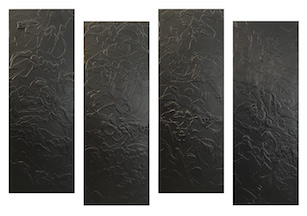 29. Home Town40” x 56”Latex and Acrylic on Panel$5,800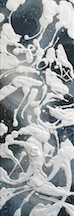 30. The Sea 36” x 12”Latex, Acrylic and Spray Paint on Panel
$950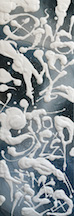 31. Sing Me To Sleep36” x 12”Latex, Acrylic and Spray Paint on Panel
$950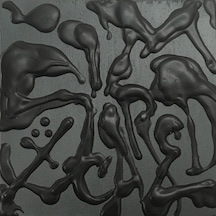 32. Scared 5” x 5”Latex, Acrylic and Spray Paint on Panel
$175 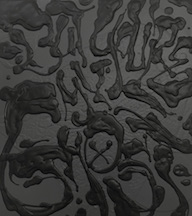 33. But You’re My Ghost 18” x 16”Latex, Acrylic and Spray Paint on Panel
$650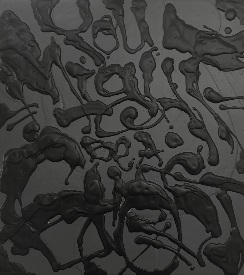 34. You Might Be A Ghost18” x 16”Latex, Acrylic and Spray Paint on Panel
$650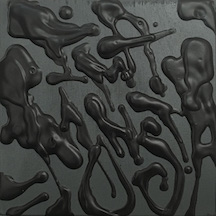 35. Monsta 5” x 5”Latex, Acrylic and Spray Paint on Panel
$175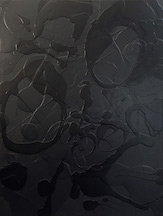 36. Go Outside60” x 48”Latex and Acrylic on Panel$4,800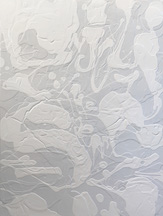 37. Enjoy the Silence60” x 48”Latex and Acrylic on Panel$4,800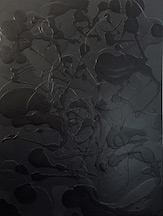 38. Shadows60” x 48”Latex and Acrylic on Panel$4,800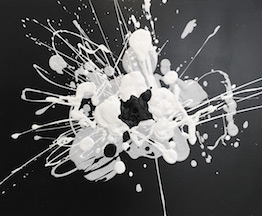 39. What’s In A Name Study 2 16” x 20”Acrylic on Canvas$600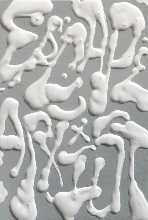 40. Escape Artist7.5” x 5”Acrylic and Spray Paint on Panel
$250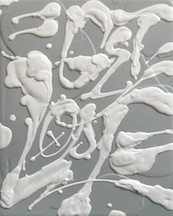 41. Get Lost14” x 11”Latex, Acrylic and Spray Paint on Panel
$475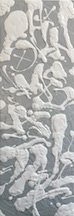 42. Spin Me A Tale36” x 12”Latex, Acrylic and Spray Paint on Panel
$950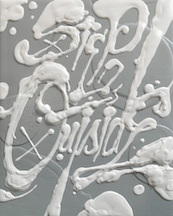 43. Step Outside14” x 11”Latex, Acrylic and Spray Paint on Panel
$475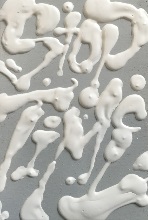 44. Stop Time7.5” x 5”Acrylic and Spray Paint on Panel
$250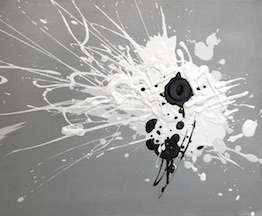 45. What’s In A Name Study 1 16” x 20”Acrylic on Canvas$600